Hinweise zur Erstellung der Vorhabenbeschreibung und zum Umgang mit der FormatvorlageZur Erstellung der Vorhabenbeschreibung (VHB) ist diese Formatvorlage zu nutzen. Somit wird sichergestellt, dass alle für die Prüfung relevanten inhaltlichen Themen adressiert werden. In der Formatvorlage sind einzelne Textbausteine bereits enthalten. Bei blau gekennzeichnetem Text handelt es sich um ergänzende Erklärungen der in den jeweiligen Abschnitten darzustellenden Inhalte. Diese sind nach der Bearbeitung aus dem Dokument zu entfernen. Gelb hinterlegte Textstellen sind mit eigenen Inhalten zu füllen. Sollte es aufgrund des von Ihnen genutzten Textverarbeitungssystems zu Problemen bei der Nutzung der Vorlage kommen, können Sie gerne ein eigenes Dokument erstellen. In diesem Fall ist jedoch sicherzustellen, dass die hier dargestellte Gliederung sowie die geforderten Inhalte vollständig dargestellt werden. Das fertige Dokument ist in eine PDF-Datei zu konvertieren und im Rahmen der Antragseinreichung nebst den dazugehörigen Begleitdokumenten im easy-online-Portal hochzuladen. Deckblatt zum Projekt: Projektname – AkronymHier ist ein Bild des Schiffes einzufügen, welches mit der Fördermaßnahme adressiert wird.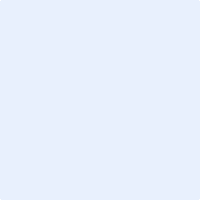 Datum und Versionsnummer der VHBNutzungsbeschreibung des umzurüstenden KüstenschiffesDarstellung der Nutzung des Küstenschiffes im Hinblick auf das bisherige und geplante Fahrtgebiet, Transportgut und/oder Betätigungsfeld unter Berücksichtigung der Zweckbindungsfrist (gemäß Nummer 8 der Förderrichtlinie) Es ist darauf zu achten, dass bei diesen Beschreibungen die repräsentativen Betriebsdaten genutzt werden, d.h. es ist Bezug zu einzureichenden Unterlagen zu Betriebs- und Linienplänen herzustellen (siehe Checkliste 2.4)Spezifizierung der geplanten Maßnahme (technische Spezifikationen) sowie der verwertbaren Auswirkungen
Darstellung, welche der im Rahmen der Förderrichtlinie unter den Nummern 3.1 bis 3.3 aufgeführten Maßnahme(n) im Rahmen des Projektes adressiert werden soll(en) Inhaltliche Beschreibung der geplanten Maßnahme inkl. der verbundenen Arbeiten, Aufwendungen sowie inhaltliche Begründung Beschreibung der technischen Ausgangssituation in Bezug zur Maßnahme (bspw. Bestandsmotor/ Referenzmotor) und Ableitung des Zielbilds. Es sind Angaben zu installierten Systemen oder aber der generellen Ausgangssituation sowie dem Referenzsystem zu tätigen (ein Bezug zu den angesetzten Betriebsprofilen ist herzustellen) Angabe der verwendeten Treibstoffarten, der Treibstoffverbräuche sowie die spezifischen Emissionswerte (in g/kWh) bspw. für CO2, HC, NOX, SOX und PM für das Referenz-Betriebsprofil des Schiffes (Ermittlung des Ist-Zustand). Hierbei ist Bezug zu nehmen auf die durch die Richtlinienziele und Fördermaßnahmen jeweils adressierten Parameter. Berechnung eines Basiswertes für den/die durch die Förderung adressierten Parameter. Der Rechenweg ist nachvollziehbar zu erläutern. Die Daten und Ergebnisse sind in den Formblättern Technik und Umwelt einzutragen.Für Neubauten sollen zur Berechnung der Basiswerte die erwarteten Emissionsdaten anhand der angesetzten Referenzsysteme (Maßnahme 3.1—herkömmlicher Dieselmotor) oder aber ohne die adressierten Systeme (Maßnahme 3.2 und Maßnahme 3.3) herangezogen werden.Berechnung des Zielsystems unter den Annahmen von repräsentativen geplanten Betriebsprofilen, Linienplänen u.Ä. (Ergebnisse in den Formblättern Technik und Umwelt darzustellen).Vorher-Nachher-Vergleich in Bezug auf die absolute sowie prozentuale Verbesserung der/ des adressierten Parameters. Als Bezugsgröße gilt hierbei vor allem für die Reduktion des Zielparameters in absoluten Zahlen die Zweckbindungsfrist. Darstellung der Arbeit- und Projektzeitplanung inkl. Meilensteinplanung
Darstellung, wie die geplanten Maßnahmen durchgeführt werden sollen.Konkrete Aufgaben- und Zeitplanung unter Benennung der involvierten Akteure. Meilensteinplanung mit den wichtigsten Etappen im Projektverlauf inkl. Mittelabrufplanung (mind. ein Meilenstein pro Haushaltsjahr ist vorzusehen) Ausführungen zum Wertschöpfungsanteil der Maßnahmen innerhalb der EU. Hierbei ist der prozentuale Anteil geplanter Ausgaben innerhalb der EU darzustellen und in der angeführten Tabelle sowie in Summe aufzuführen.Tabelle 1: Meilenstein- und FinanzplanungErläuterung des Beitrags des Vorhabens zur Erreichung der RichtlinienzieleEs ist eine zusammenfassende Erläuterung der Notwendigkeit der Zuwendung zur Umsetzung des beantragten Projekts mit Bezug zum wirtschaftlichen und technischen Risiko des Antragstellers vorzunehmen. Hierbei ist ein Zusammenhang zwischen den Ergebnissen im Hinblick auf die Richtlinienziele sowie die damit verbundenen Investitionen herzustellen. Meilen-steinBeschreibungFälligkeitKostenZuwendungGeplanter MittelabrufWertschöpfungs-anteil EU